Раздел «Финансовое планирование. Разработка бизнес-плана»Таблица «Анализ конкурентов»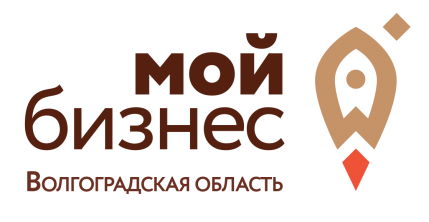 Краткая инструкция по заполнению:1. Выберете не менее трех конкурентов. Конкуренты – это лица, группы лиц, предприятия и фирмы, ведущие одинаковую деятельность в общей сфере рыночных отношений2. Ознакомьтесь с конкурентом: изучите его сайт, аккаунты в соцсетях, посетите (при возможности). Отметьте для себя как позиционирует себя конкурент, что и как предлагает (ассортимент, реклама, технология продаж), как стимулирует покупки, что делает для того, чтобы клиенты возвращались.3. Заполните таблицу, выделив для каждого конкурента одну строку, записав в графу «Плюсы» не менее 5 факторов, характеризующих сильные стороны вашего конкурента, а в графу «Минусы», не менее 5 факторов, характеризующих недостатки в работе и продукте вашего конкурента.4. Проанализируйте полученные данные, выделив для себя параметры и сильные качества конкурентов, которые вы обязательно примените у себя прямо сейчас и на перспективу, а также недочеты в работе и продукте конкурента, которые вы никогда у себя не допустите.Наименование конкурентаПлюсы (не менее 5)Минусы (не менее 5)112345123452123451234531234512345ЯМой продуктМоя компанияЧто возьму себе сразу, что на перспективуЧто не допущу в своем деле